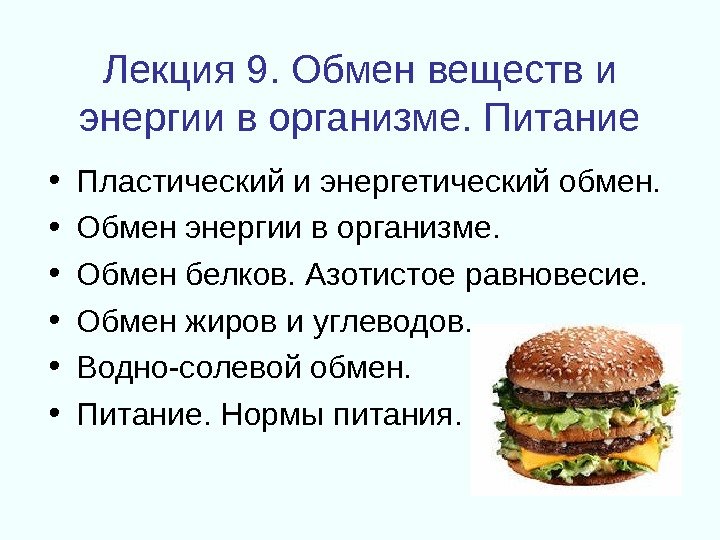 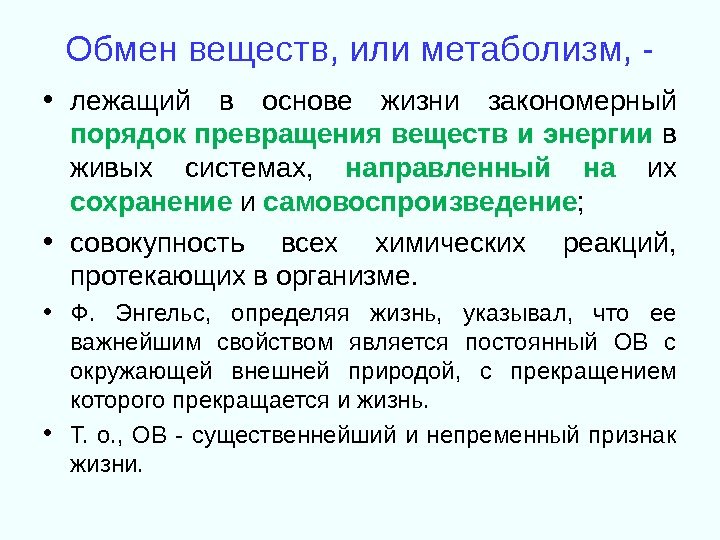 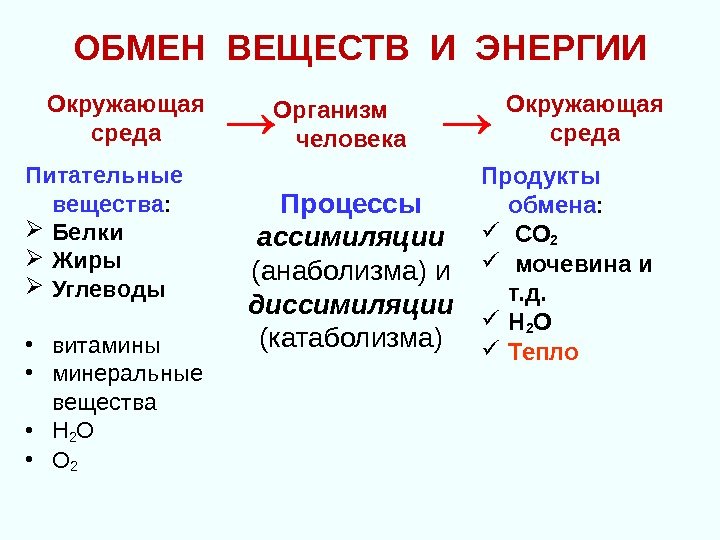 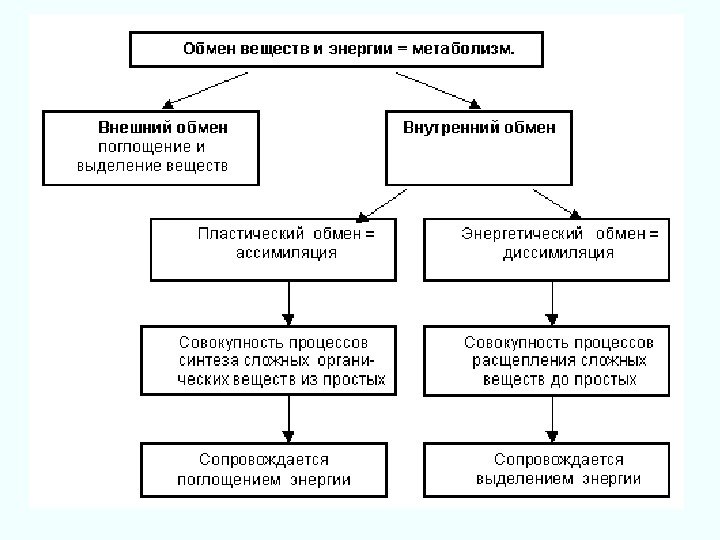 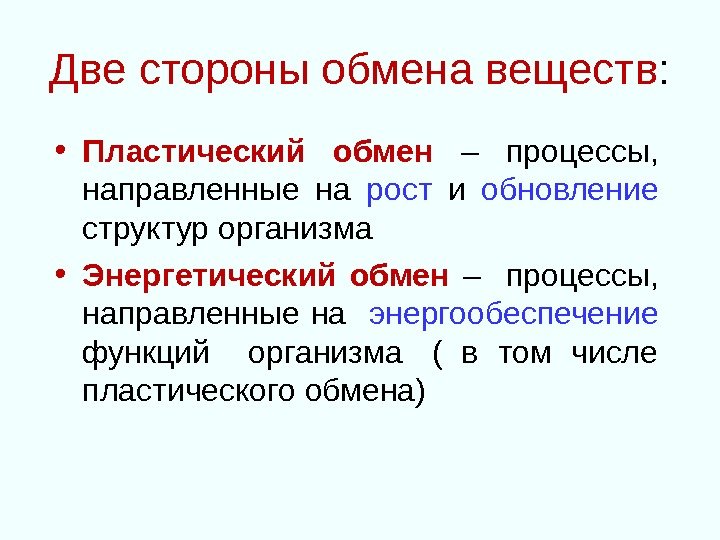 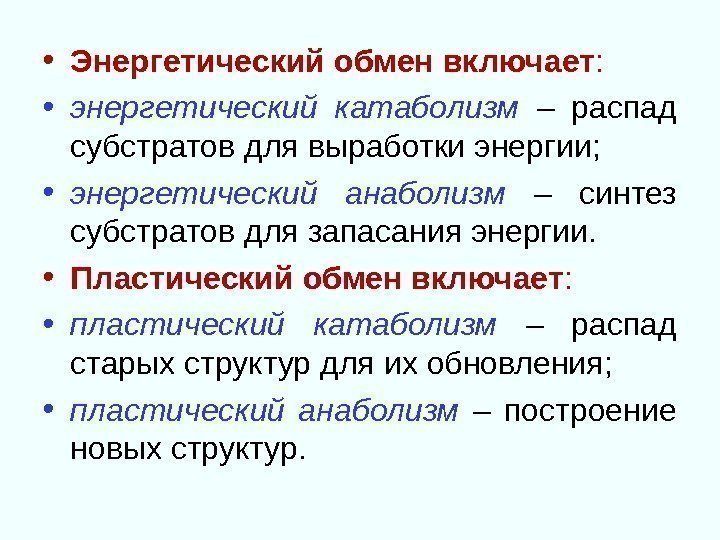 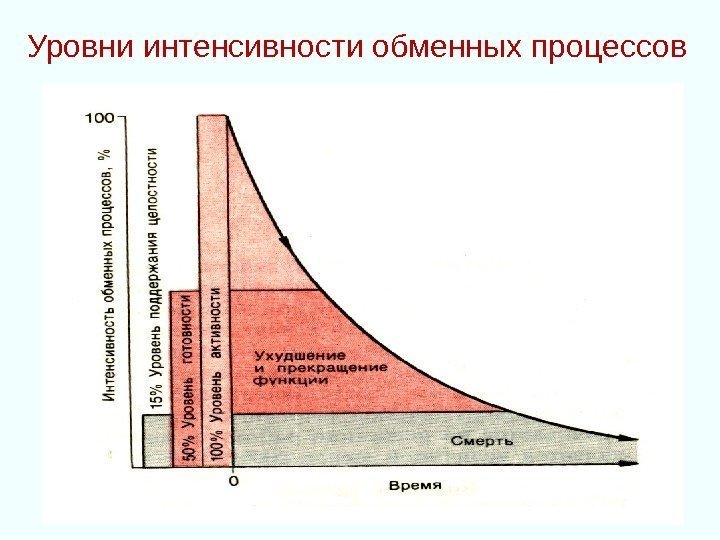 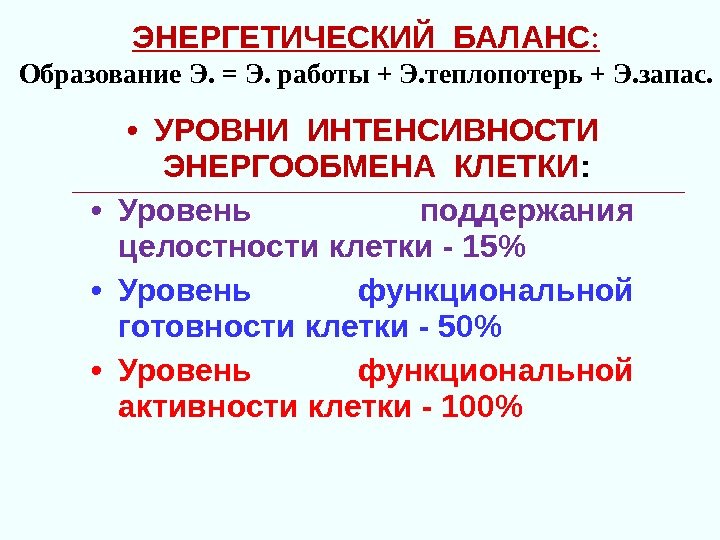 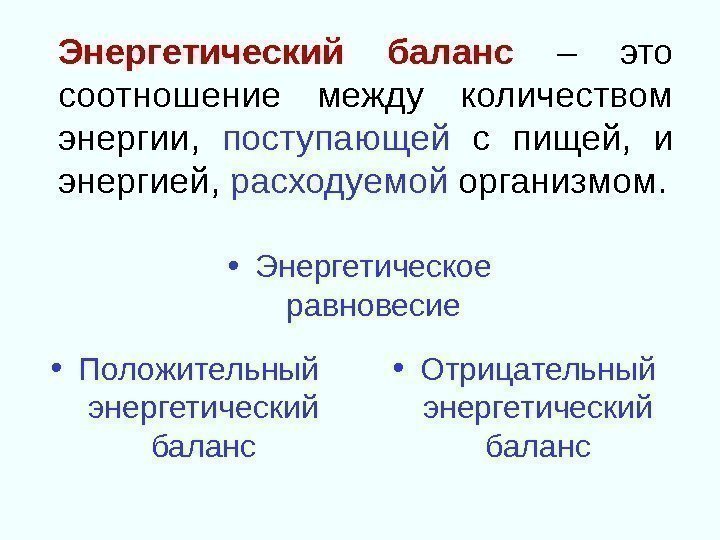 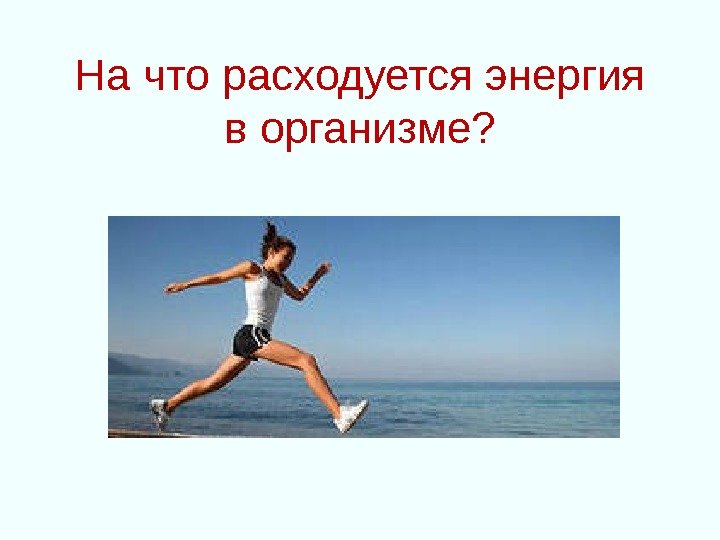 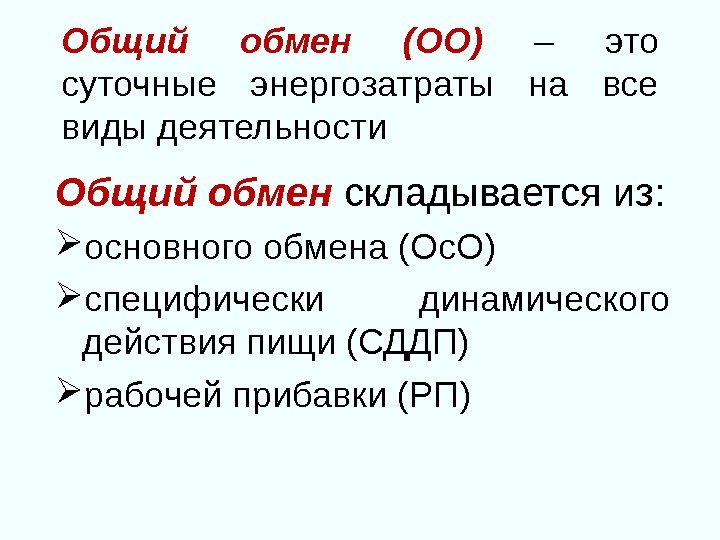 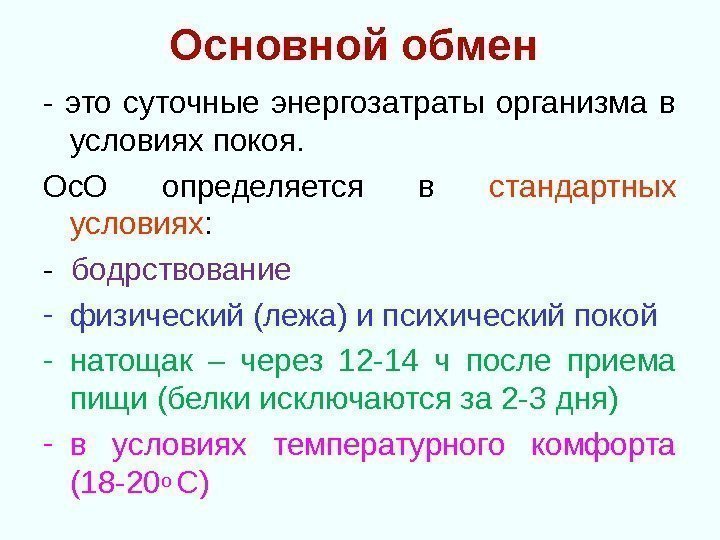 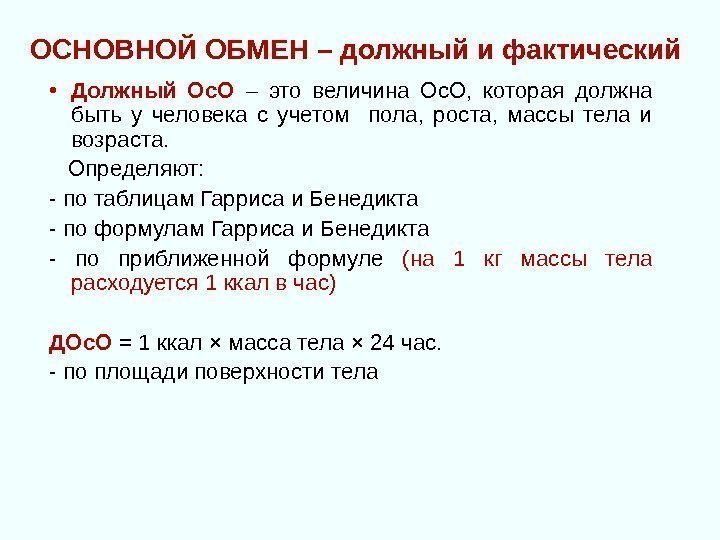 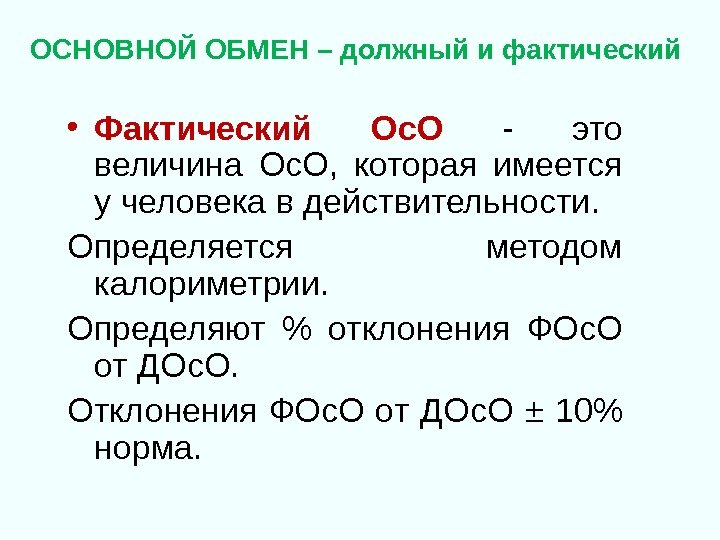 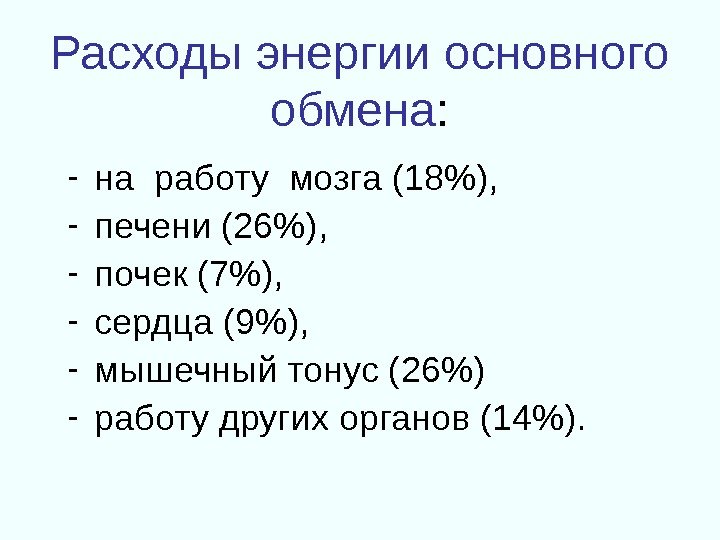 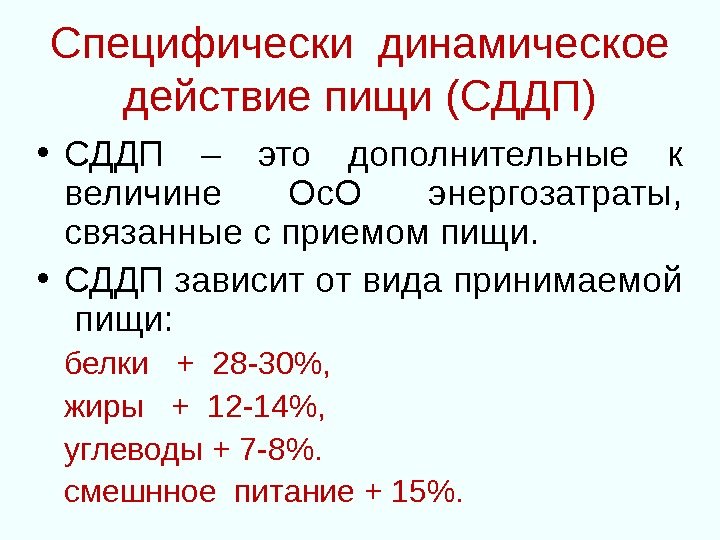 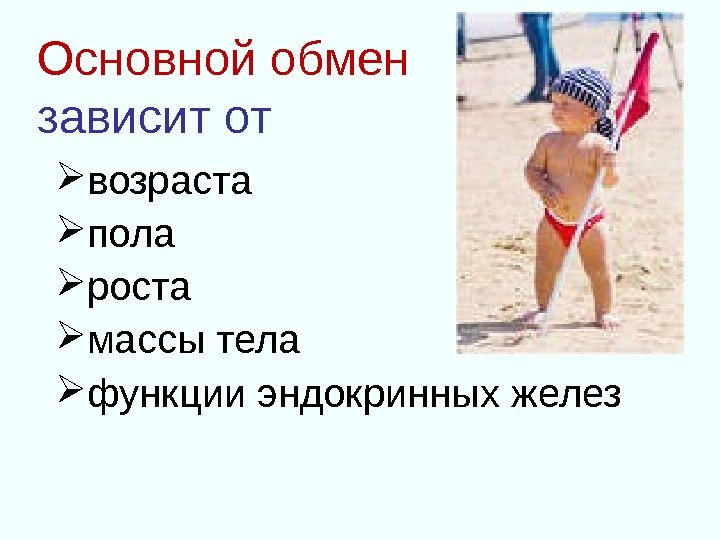 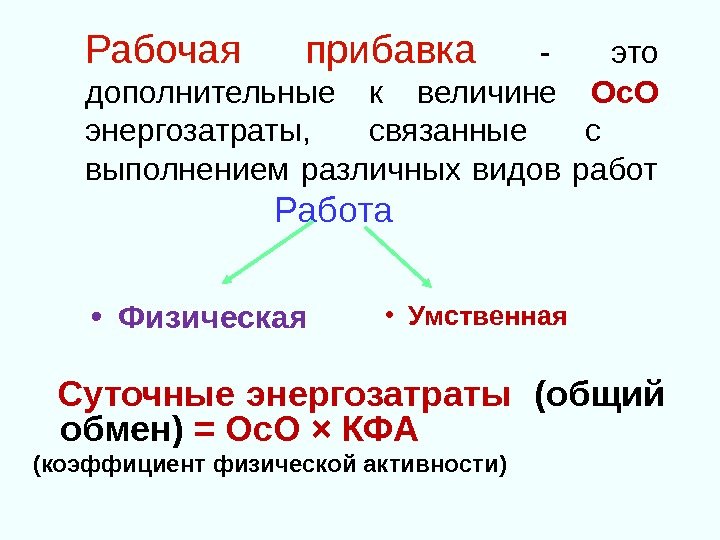 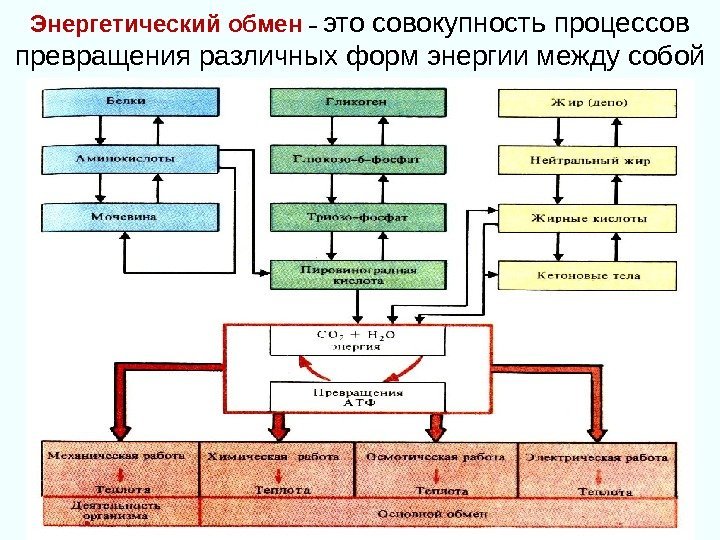 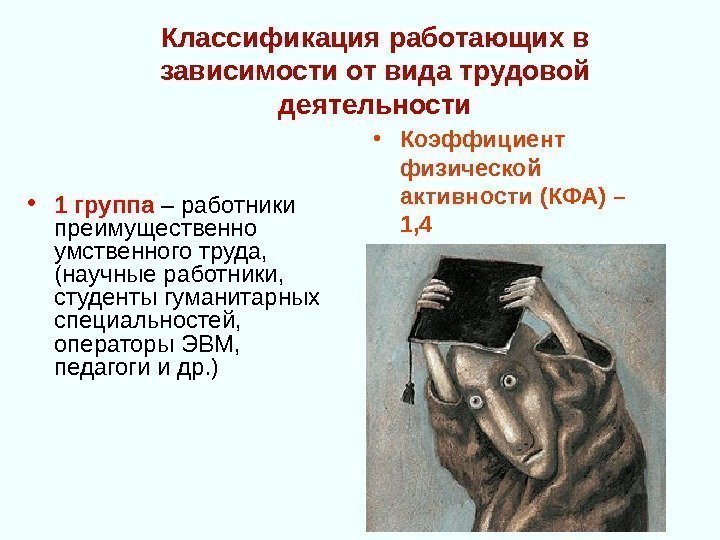 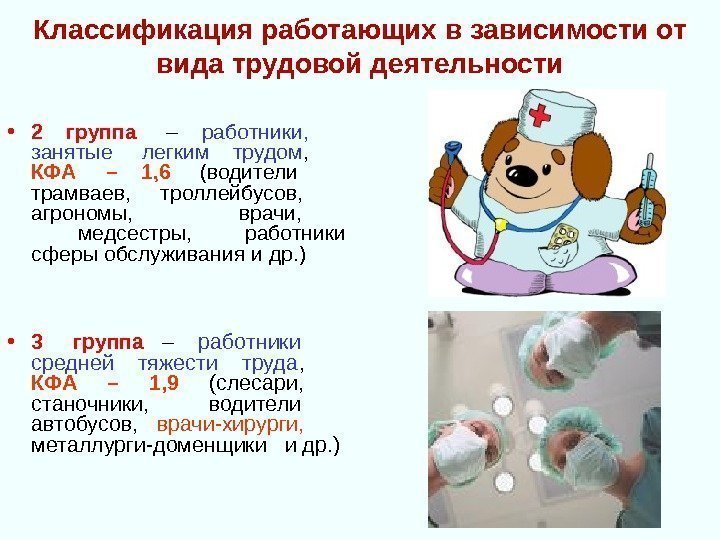                          Обмен углеводов Функции углеводов : 1. энергетическая 2. пластическая 3. защитная (глюкуроновая к-та) • Депо углеводов 300 – 400 гр. • Моносахариды (глюкоза, фруктоза, галактоза, манноза) Полисахариды: — перевариваемые (крахмал, гликоген)- 80% — неперевариваемые (целлюлоза, пектиновые вещества)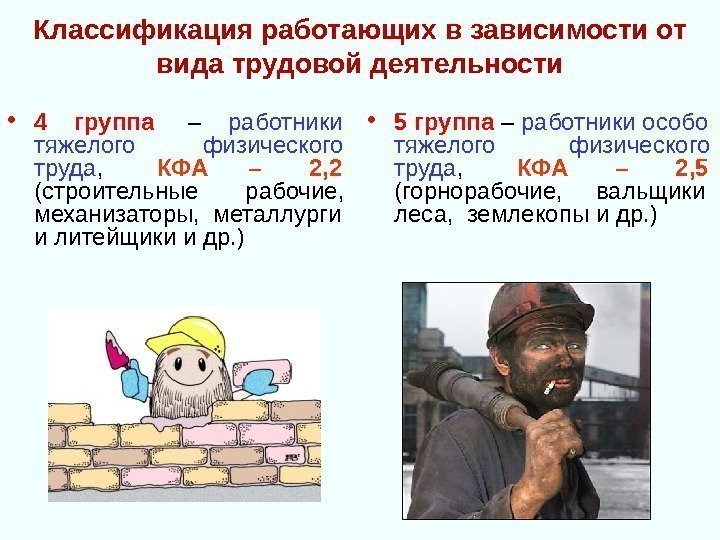 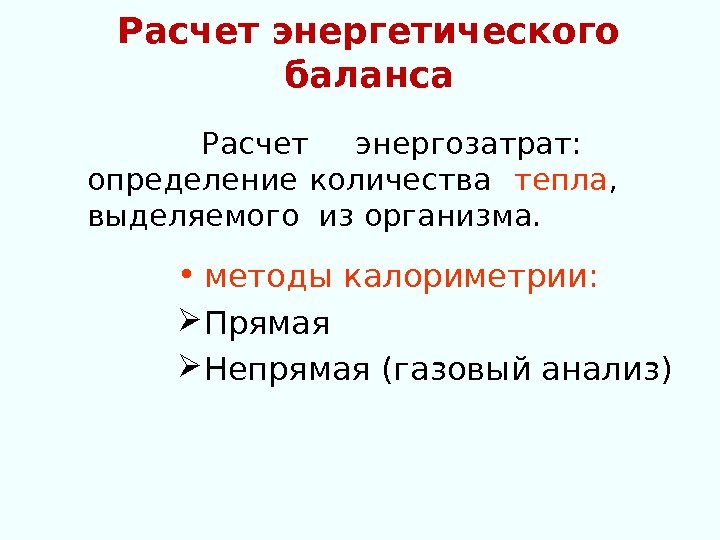 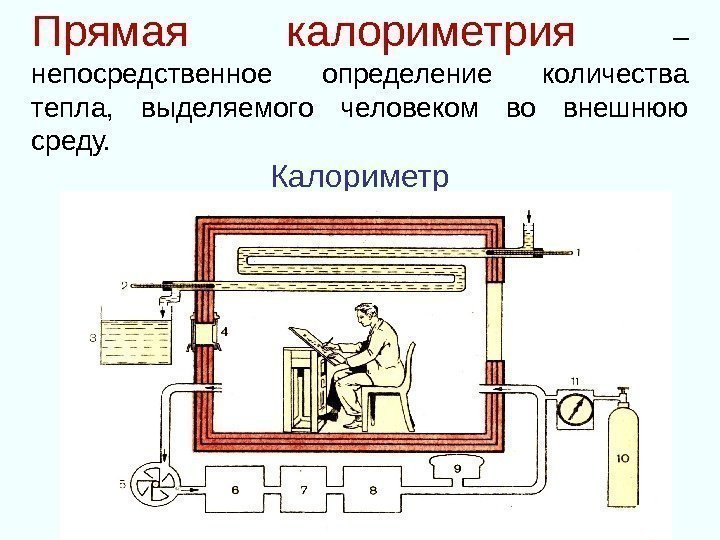 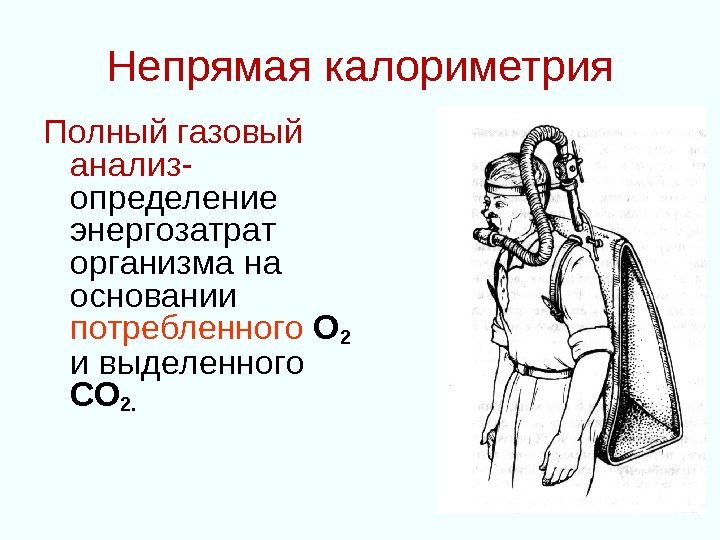 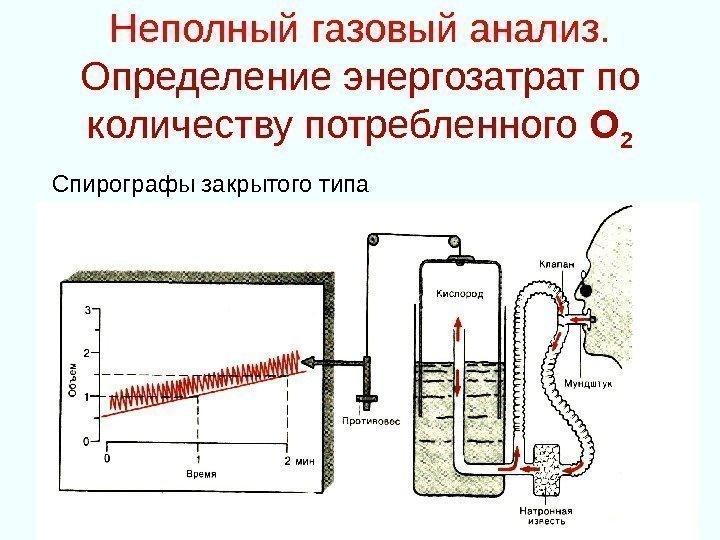 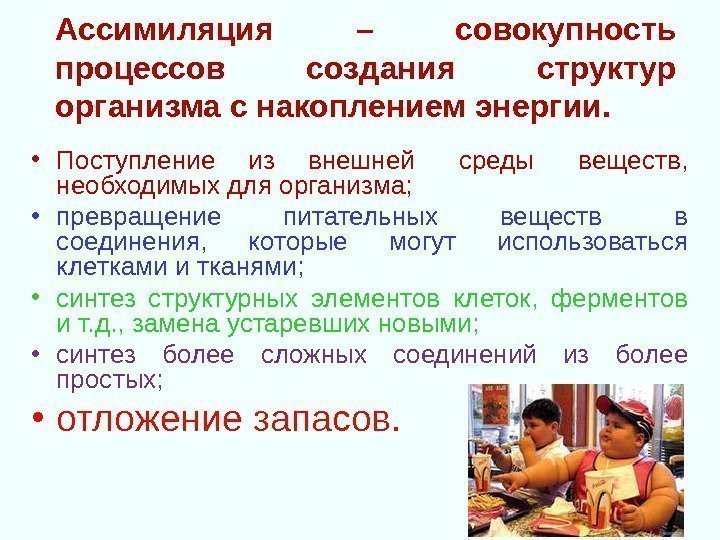 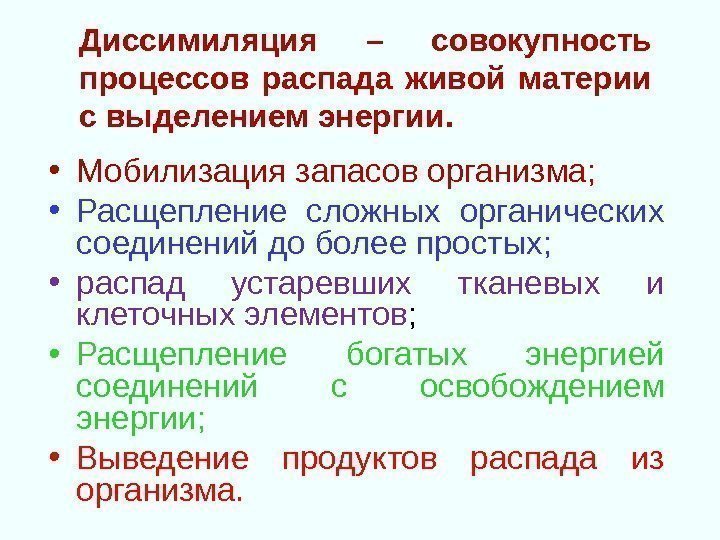 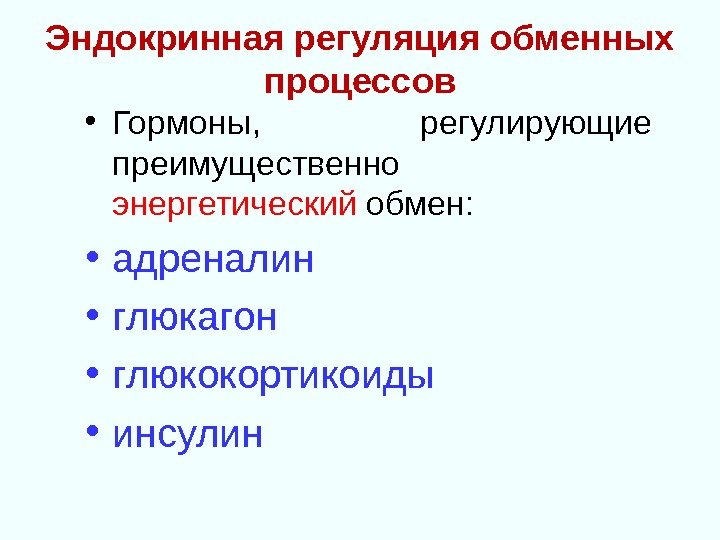 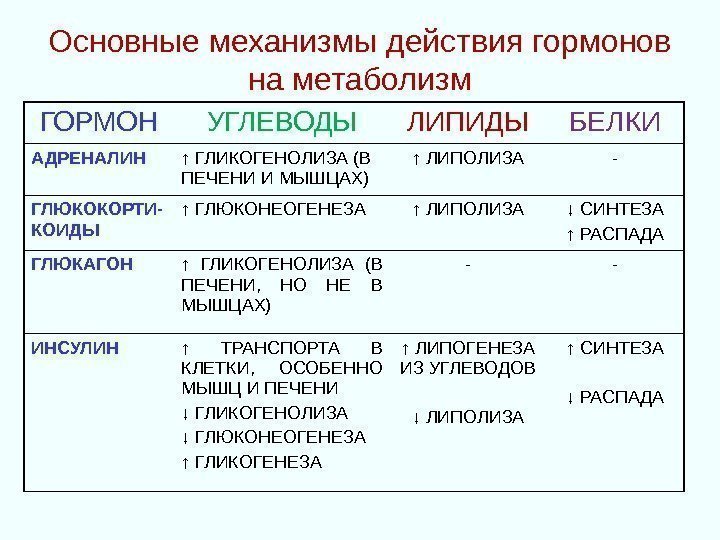 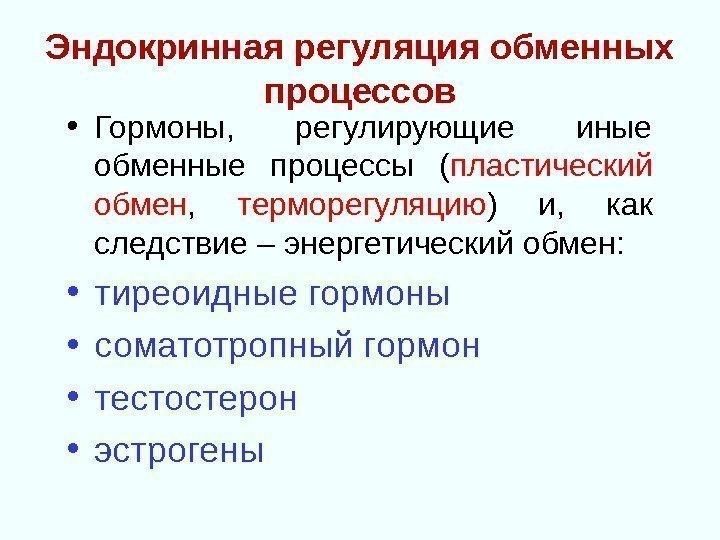 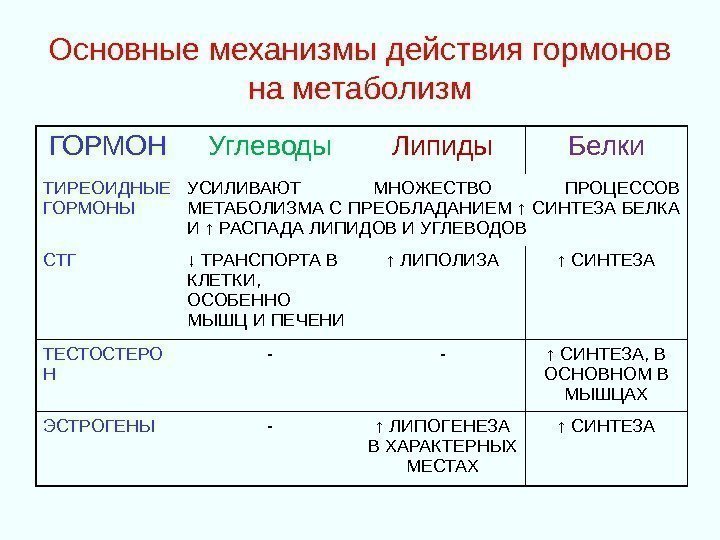 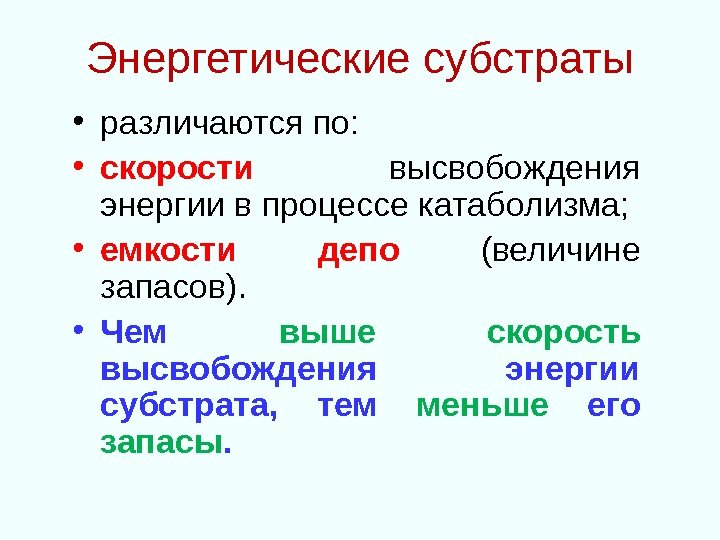 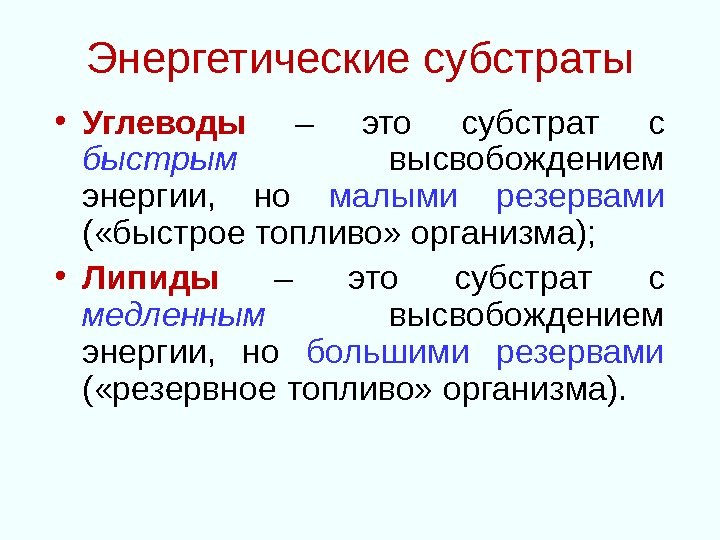 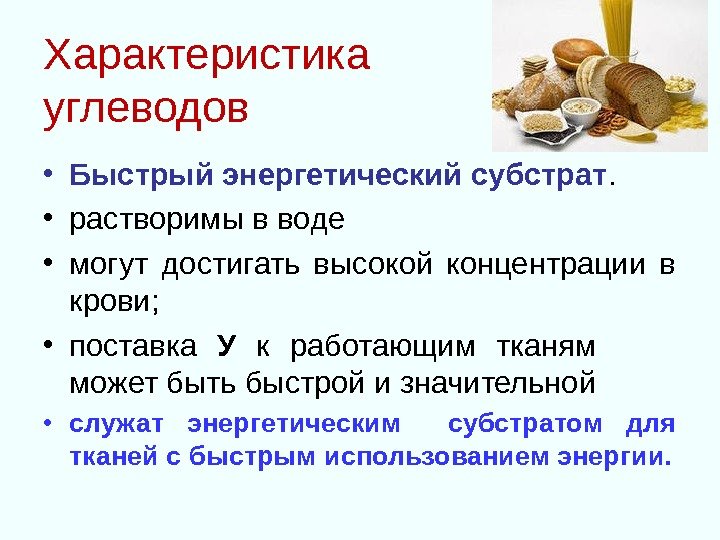 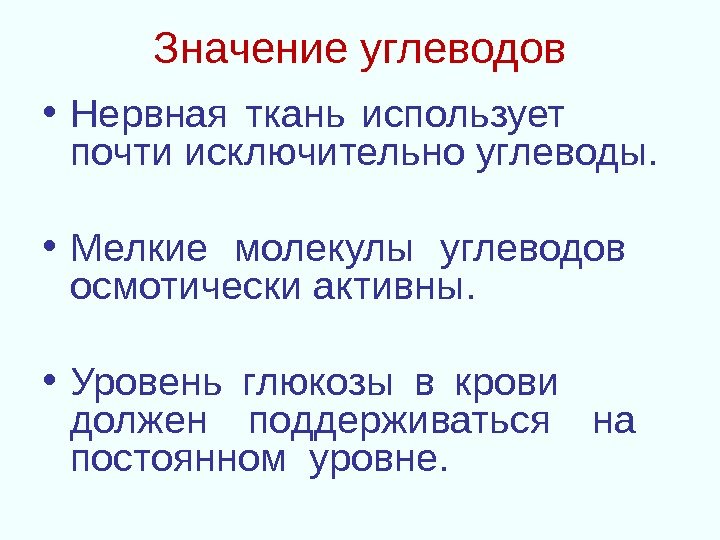 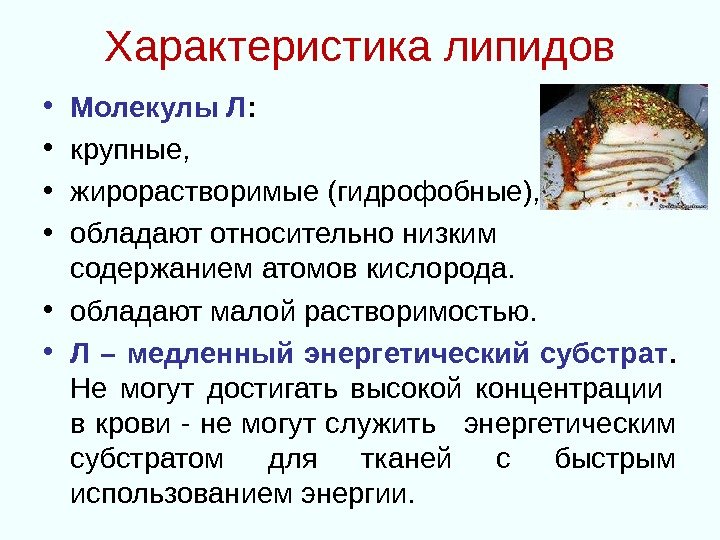 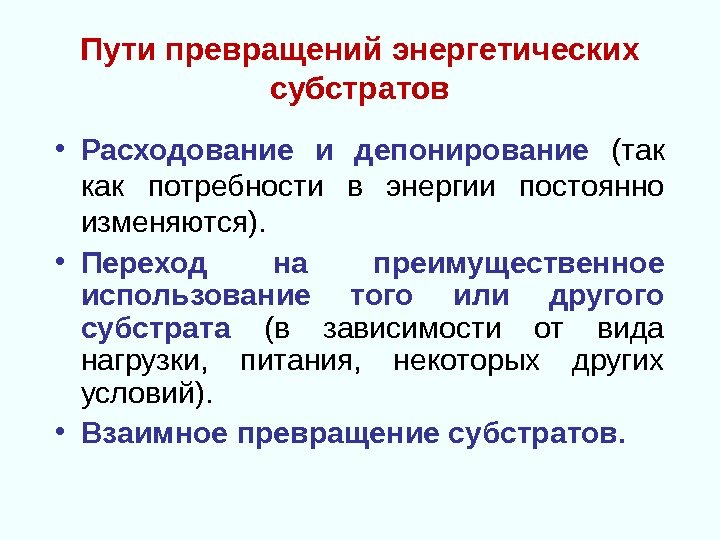 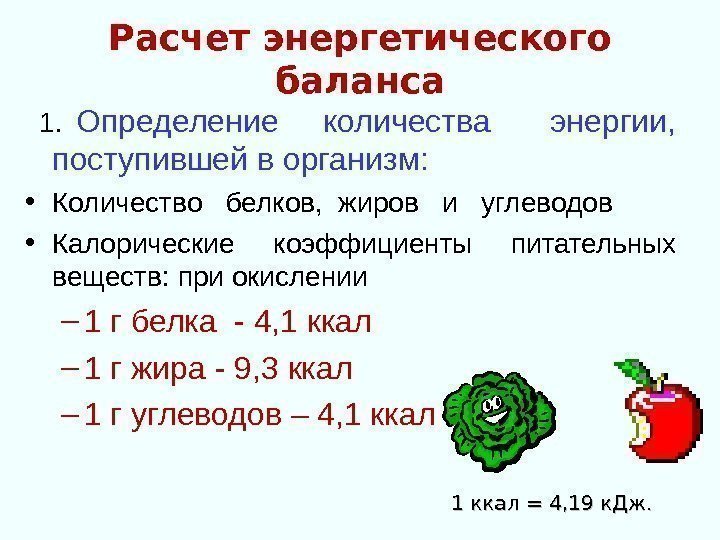 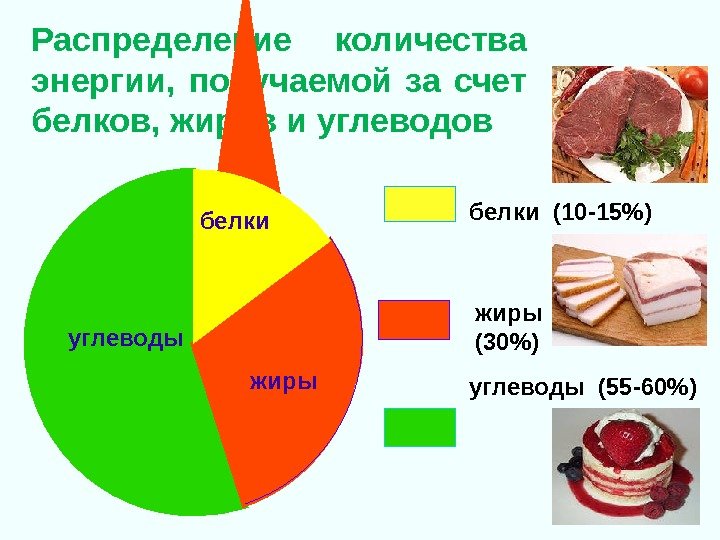 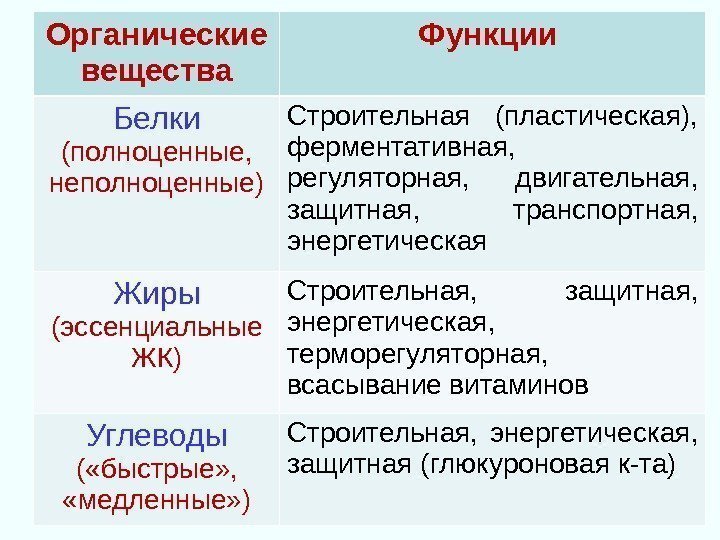 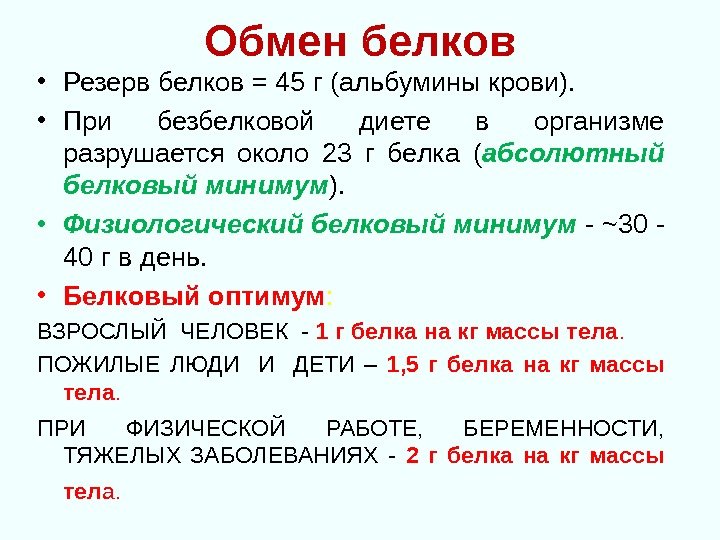 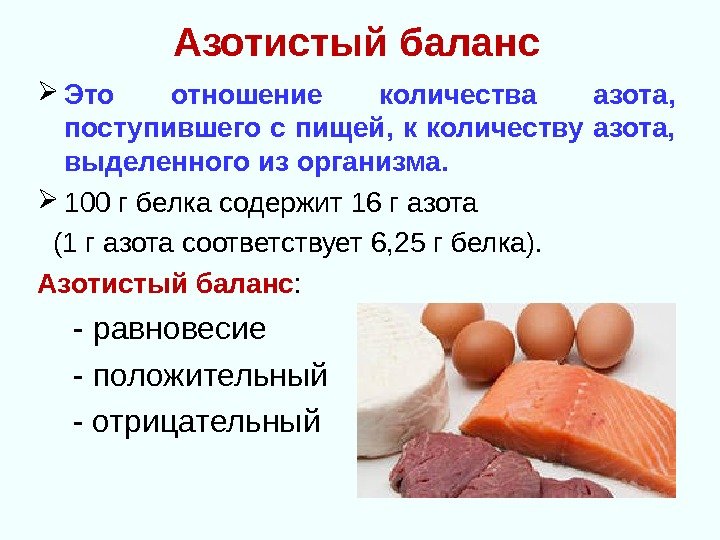 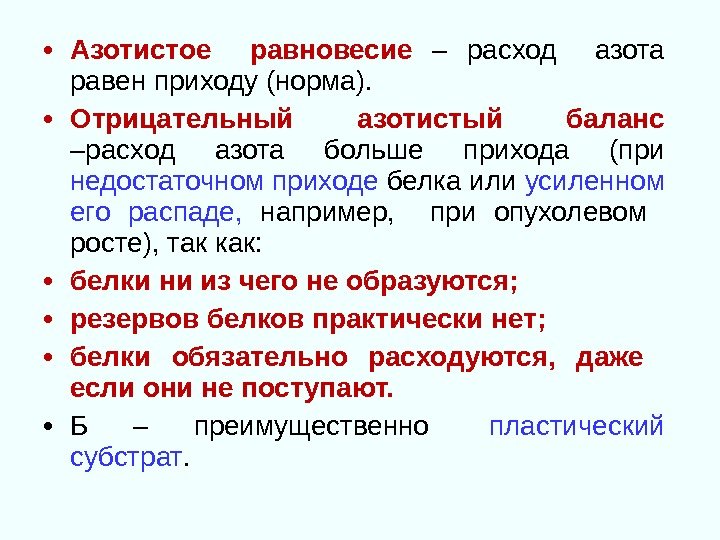 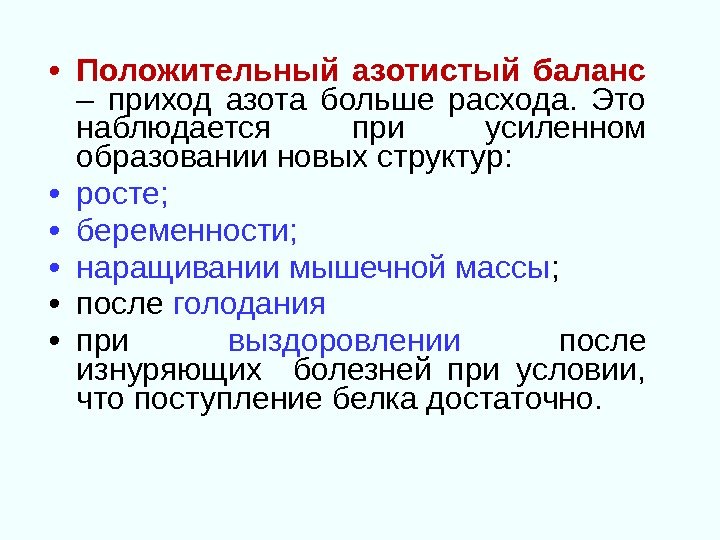 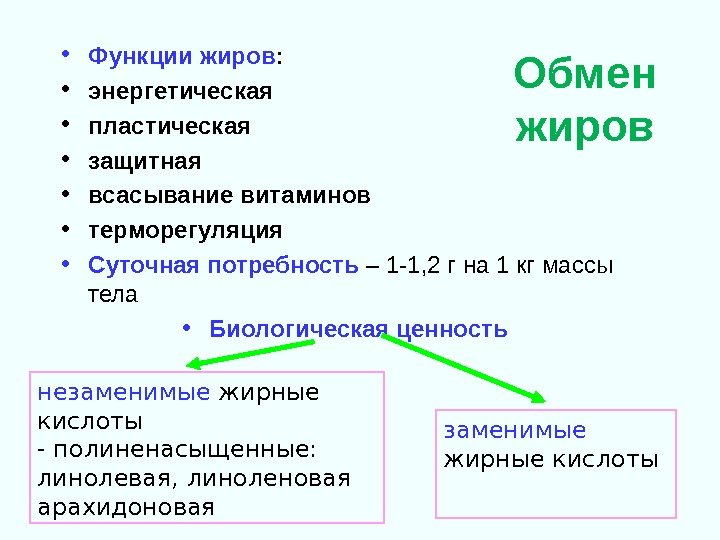 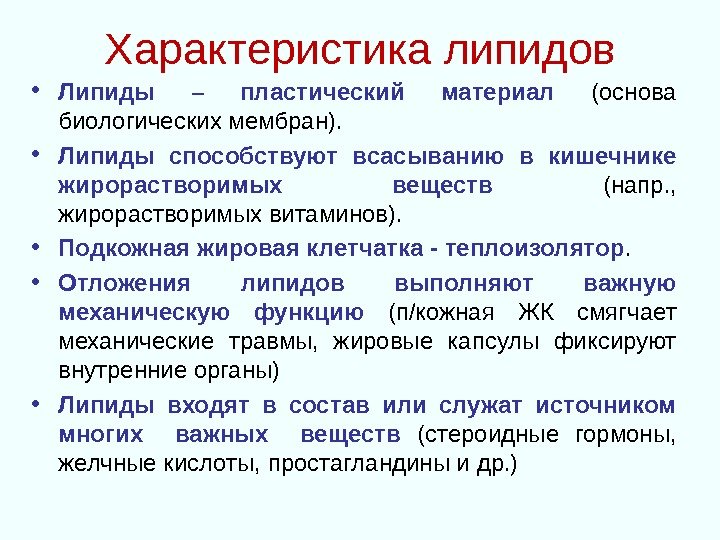 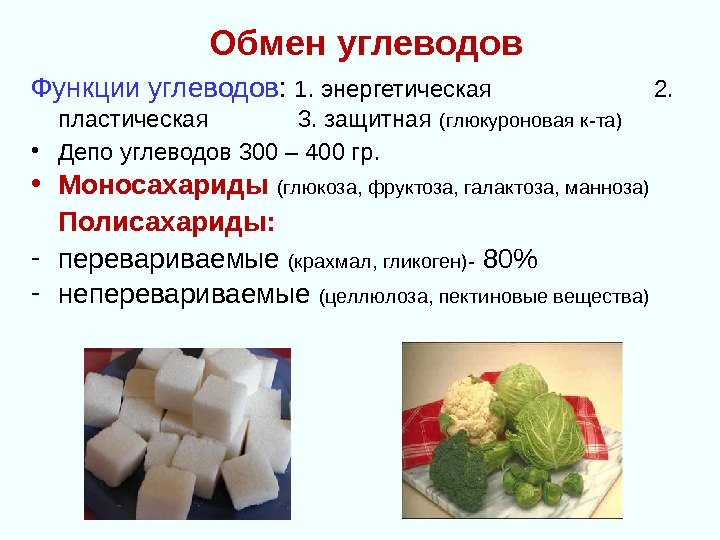 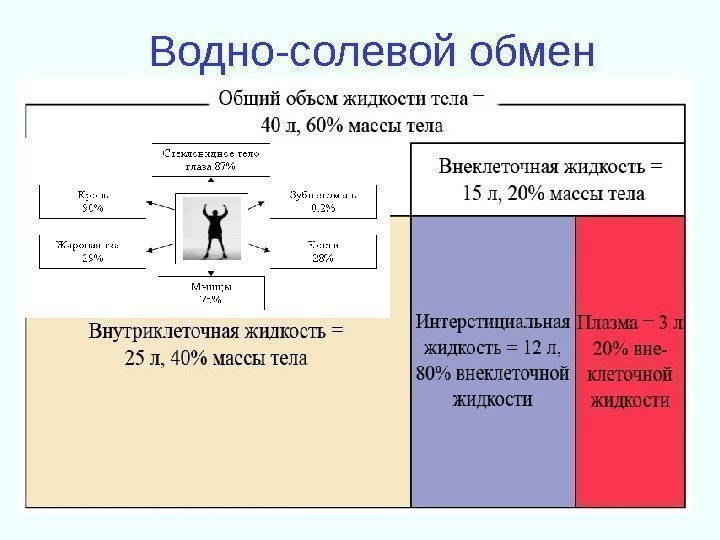 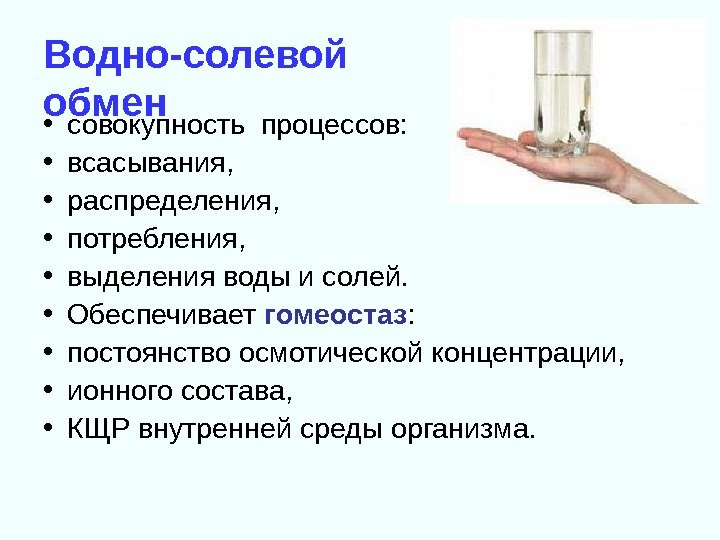 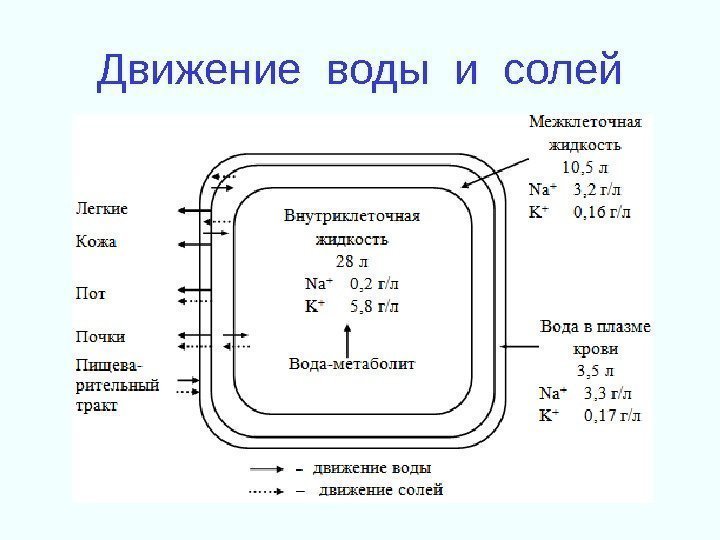 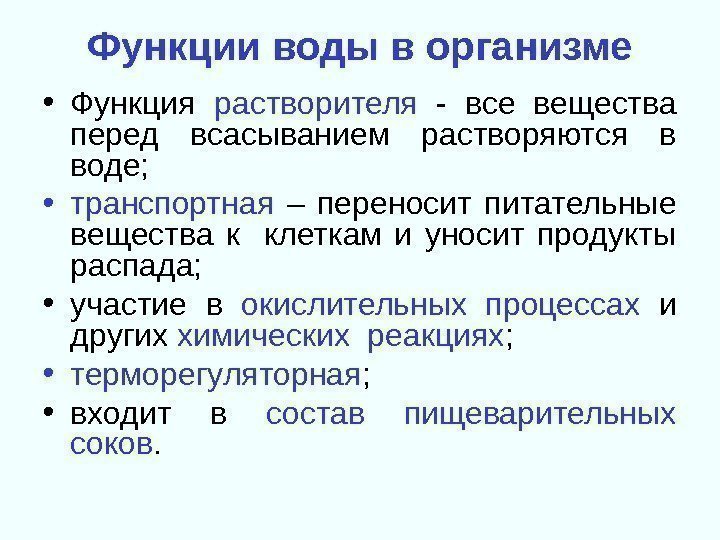 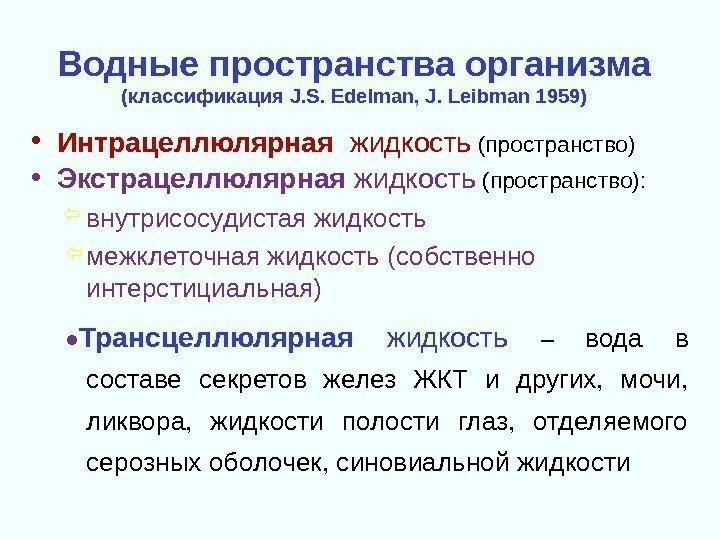 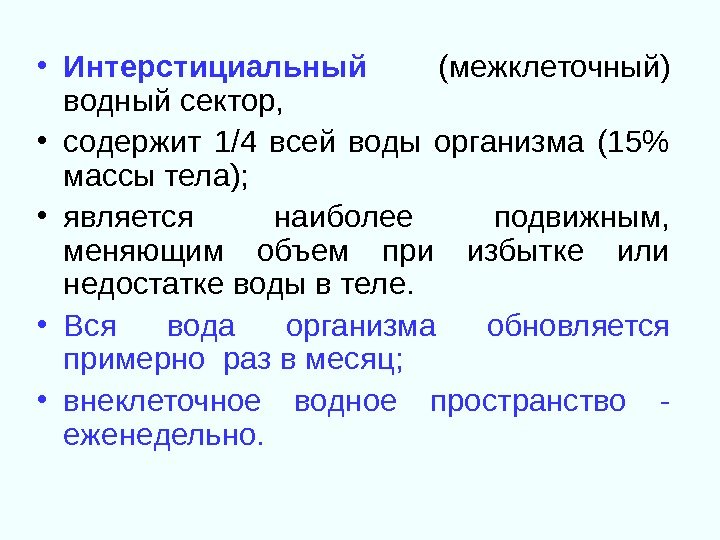 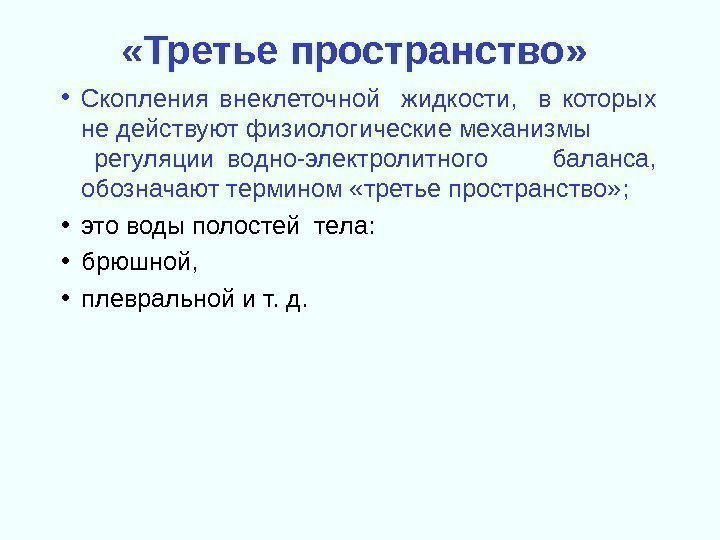 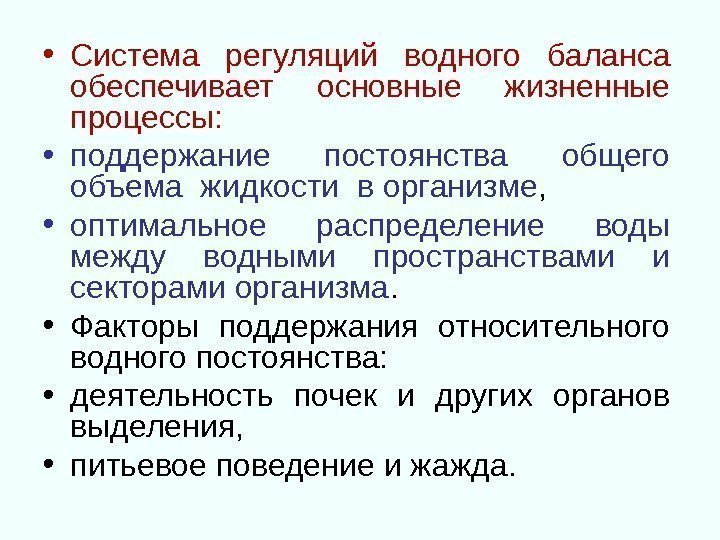 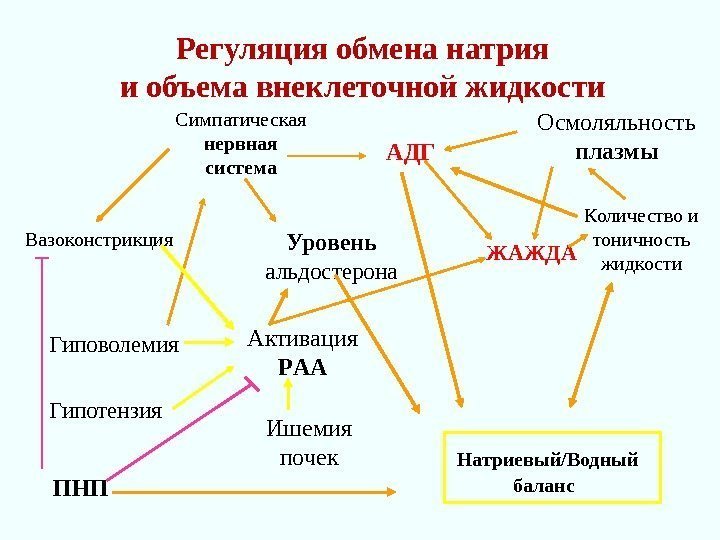 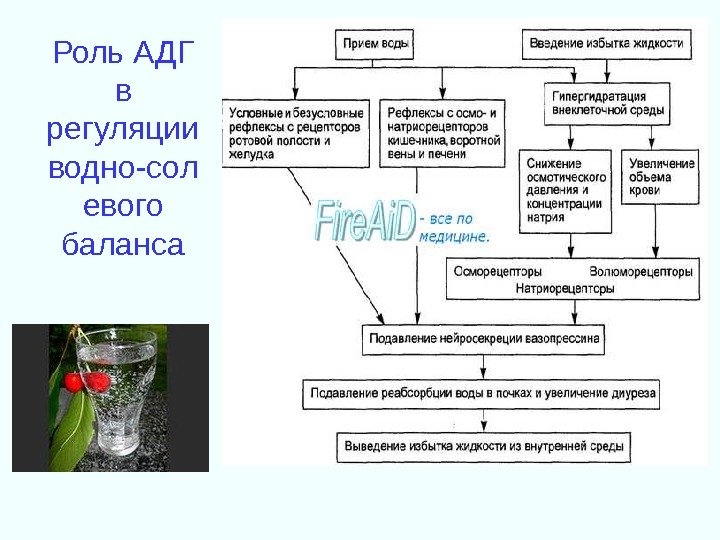 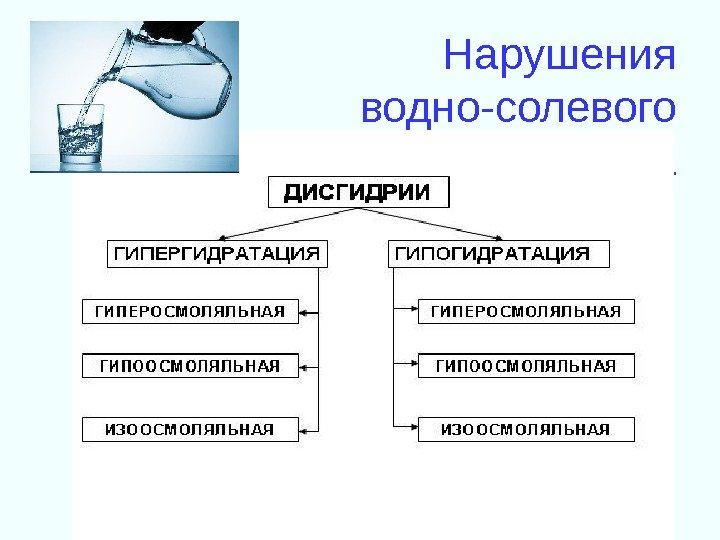 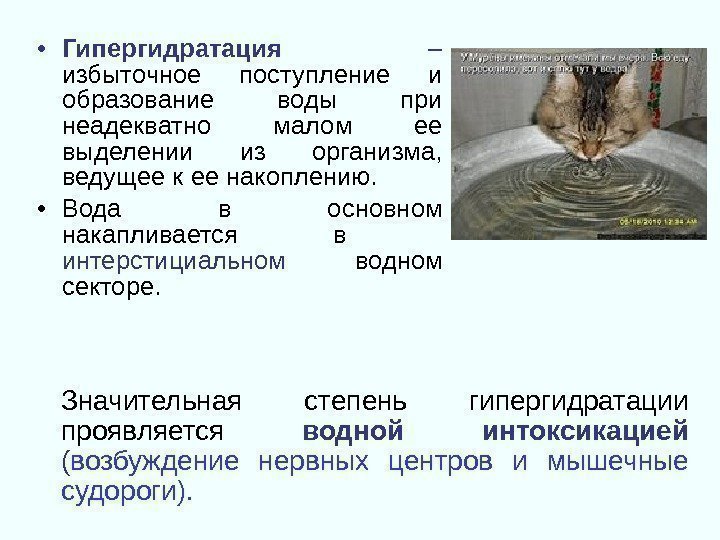 • Д    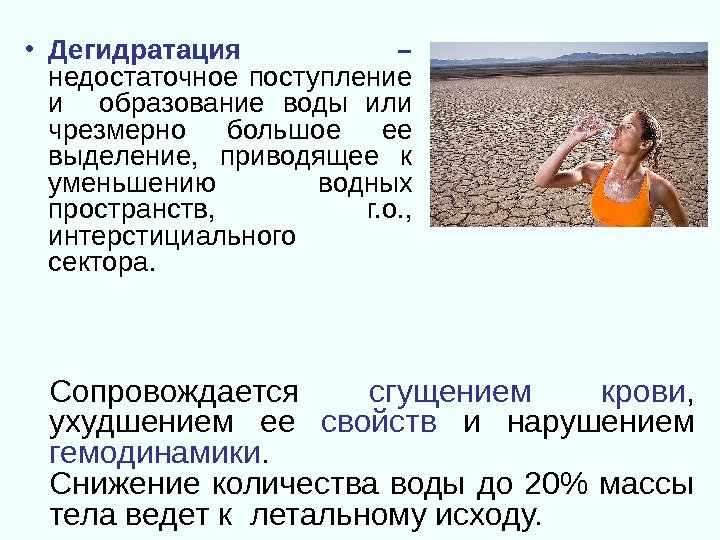 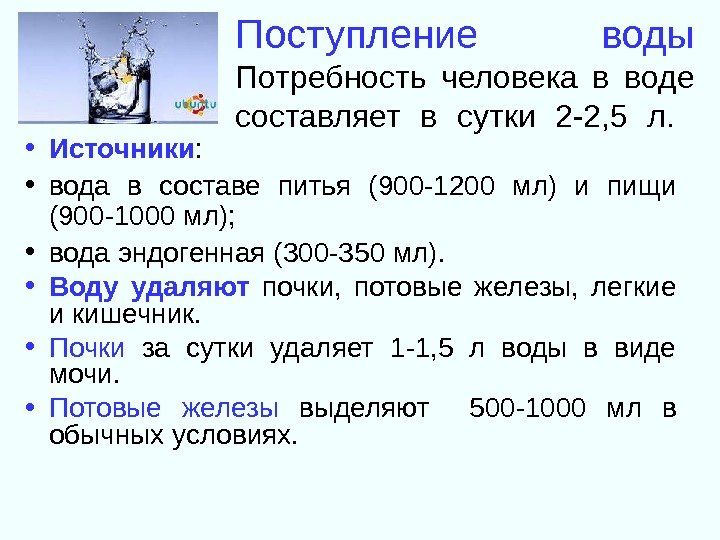 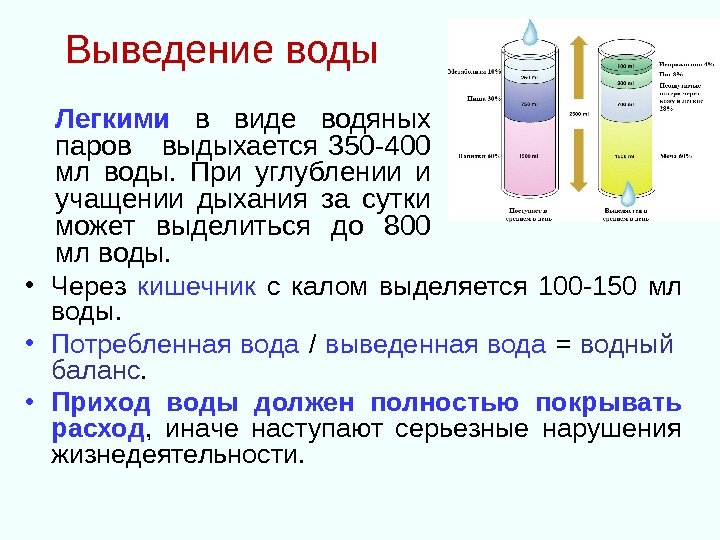 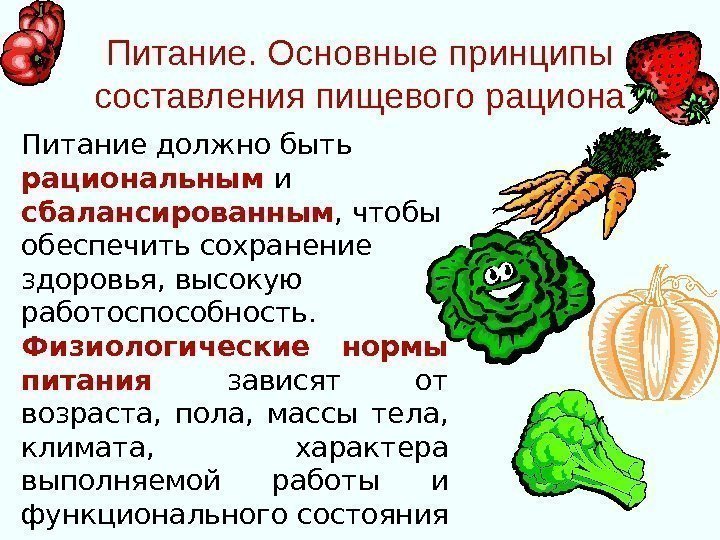 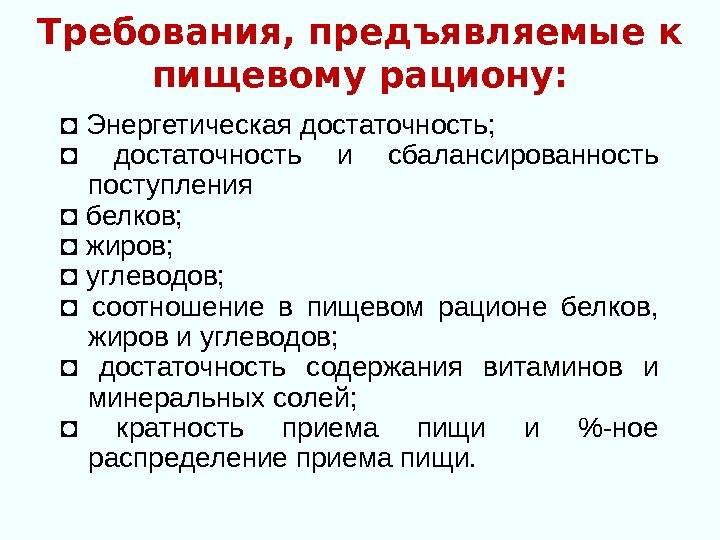 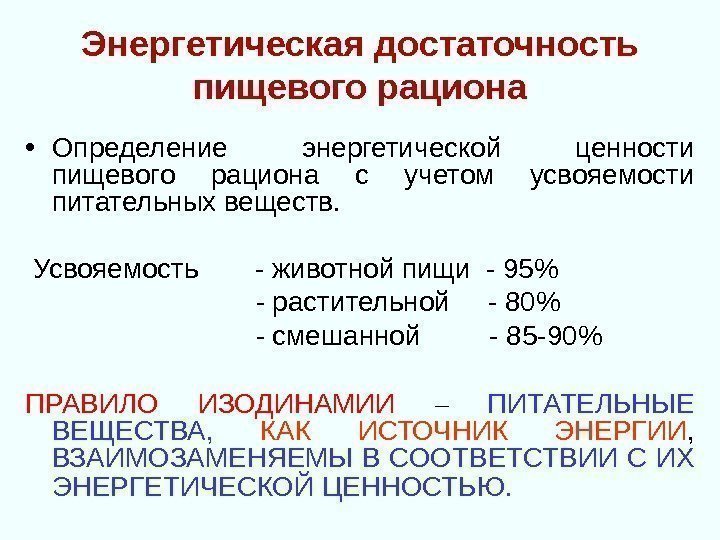 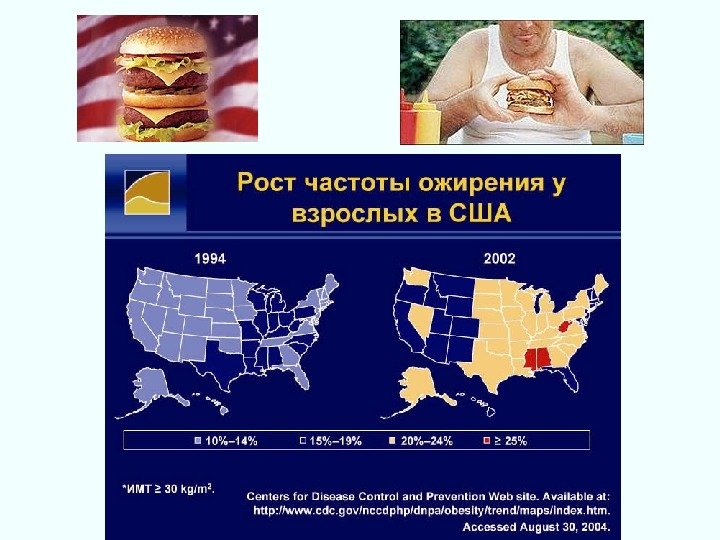 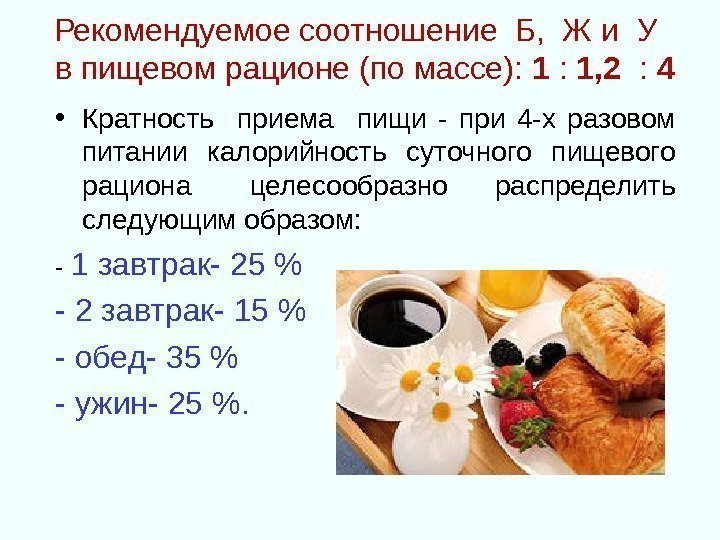 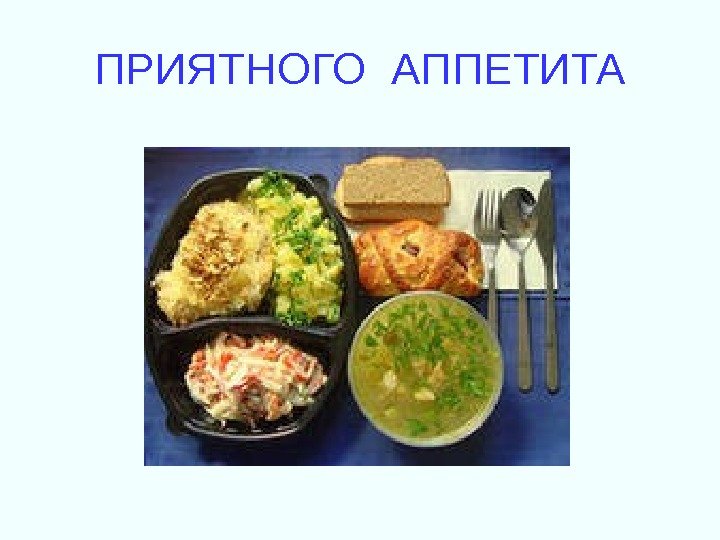 